Подробная информация о специальностях магистратуры размещена на сайте:http://www.abit.grsu.by/Магистратура – это современное высшее образование, которое расширяет профессиональные компетенции на базе глубокой теоретической подготовки в сочетании с практической ориентацией программ обучения по индивидуальной траектории для каждого магистранта. Получение степени магистра дает возможность сменить профиль деятельности и/или повысить уровень квалификации по выбранной специальности, что позволит обеспечить конкурентные преимущества на рынке трудаЛидер в сфере бизнес образования в регионе – факультет экономики и управления приглашает Вас для поступления в магистратуру (на вторую ступень высшего образования)Обучение в магистратуре (на второй ступени высшего образования) – это получение актуальных профессиональных знаний в рамках мировых тенденций развития образования (Болонского процесса), формирование навыков управления своим карьерным ростом, реализация своего личностного потенциала.В конкурсе на получение высшего образования второй ступени в заочной форме получения образования могут участвовать лица, имеющие стаж работы не менее 10 месяцев.Абитуриенты, предоставившие диплом о первой ступени высшего образования (специалист или бакалавр) по профильным специальностям (направлению образования), сдают только 1 экзамен по специальности (в устной форме).Абитуриенты, предоставившие диплом о первой ступени высшего образования (специалист или бакалавр) по непрофильным специальностям (иному направлению образования, отличному от специальности магистратуры), сдают 2 экзамена (по специальности и дополнительный экзамен; оба в устной форме).Прием документов: 27 июня – 5 июля 2019 годаВступительные испытания: 6 –12 июля 2019 годаИнформация об условиях приёма на сайте: http://www.abit.grsu.by/На Ваши вопросы ответят специалисты по телефонам: 8(0152) 487240; 8(0152) 731928.Документы принимаются по адресу: ул. Ожешко, 22. 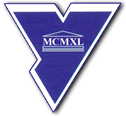 Гродненский государственный университет имени Янки Купалы предлагает образовательные программы II ступени высшего образования (магистратуры) по широкому спектру специальностей.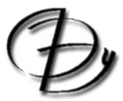 СпециальностьКвалификацияФормы и сроки обученияНаправление образования: ЭкономикаНаправление образования: ЭкономикаФормы и сроки обучения1-25 80 01Экономика Профиль: Экономика и управление на предприятииПрофиль: Математические и инструментальные методы экономикиМагистр Дневная –1 годЗаочная – 1,5 года1-25 80 03Финансы, налогообложение и кредитМагистр Дневная –1 годЗаочная – 1,5 года1-25 80 02Мировая экономикаМагистр Дневная –1 годЗаочная – 1,5 годаНаправление образования: Естественные наукиНаправление образования: Естественные науки1-31 80 09Прикладная математика и информатикаПрофиль: Компьютерный анализ данныхМагистр Дневная –1,8 года